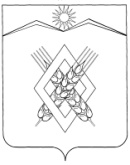 СОВЕТ   ХАРЬКОВСКОГО   СЕЛЬСКОГО   ПОСЕЛЕНИЯ  ЛАБИНСКОГО   РАЙОНА    (четвертый созыв)РЕШЕНИЕ от  ___________                                                                                                               № ______хутор ХарьковскийО внесении изменений в решение Совета Харьковского сельского поселения Лабинского района от 11 апреля 2016 года № 69/23 «О соблюдении депутатами Совета Харьковского сельского поселения Лабинского   района ограничений и запретов, установленных законодательством Российской Федерации»В соответствии    с   Федеральными     законами от 25 декабря 2008 года № 273-ФЗ «О противодействии коррупции», от 03 декабря 2012 года № 230-ФЗ «О контроле за соответствием расходов лиц, замещающих государственные должности, и иных лиц их доходам», в целях реализации Закона Краснодарского края от 11 ноября 2019 года № 4147-КЗ «О внесении изменений в закон  Краснодарского края «О местном самоуправлении в Краснодарском крае» и в Закон Краснодарского края «О порядке представления гражданами, претендующими на замещение муниципальных должностей, и лицами, замещающими муниципальные должности, сведений о своих доходах, расходах, об имуществе и обязательствах имущественного характера, а также о доходах, расходах, об имуществе и обязательствах характера своих супруг (супругов) и несовершеннолетних детей», Совет Харьковского сельского поселения, Р Е Ш И Л:1. Внести изменения в решение Совета Харьковского сельского поселения Лабинского района от 11 апреля 2016 года № 69/23 «О соблюдении депутатами Совета Харьковского сельского поселения Лабинского   района ограничений и запретов, установленных законодательством Российской Федерации»:1.1 пункт 2 Положения дополнить абзацами:«-лицо, замещающее муниципальную должность депутата представительного органа сельского поселения и осуществляющее свои полномочия на непостоянной основе, представляет в течение четырех месяцев со дня избрания депутатом, передачи вакантного депутатского мандата сведения о доходах, полученных от всех источников, включая денежное вознаграждение, пенсии, пособия, иные выплаты, за календарный год, предшествующий году наделения полномочиями по муниципальной должности, а также сведения об имуществе, принадлежащем ему на праве собственности, и об обязательствах имущественного характера по состоянию на первое число месяца, предшествующего месяцу наделения полномочиями по муниципальной должности;- лицо, замещающее муниципальную должность депутата представительного органа сельского поселения и осуществляющее свои полномочия на непостоянной основе, представляет сведения о своих доходах, расходах, об имуществе и обязательствах имущественного характера, а также о доходах, расходах, об имуществе и обязательствах имущественного характера своих супруг (супругов) и несовершеннолетних детей в течение четырех месяцев со дня избрания депутатом, передачи ему вакантного депутатского мандата или прекращения осуществления им полномочий на постоянной основе, а также за каждый год, предшествующий году представления сведений (отчетный период), в случае совершения в течение отчетного периода сделок, предусмотренных частью 1 статьи 3 Федерального закона от 3 декабря 2012 года № 230-ФЗ. В случае если в течение отчетного периода такие сделки не совершались, указанное лицо сообщает об этом главе администрации (губернатору) Краснодарского края в письменном виде по форме, установленной правовым актом главы администрации (губернатора) Краснодарского края, не позднее 30 апреля года, следующего за отчетным.»1.2 пункт 6 Положения изложить в новой редакции:«6. К депутат, представившему недостоверные или неполные сведения о своих доходах, расходах, об имуществе и обязательствах имущественного характера, а также сведения о доходах, расходах, об имуществе и обязательствах имущественного характера своих супруги (супруга) и несовершеннолетних детей, если искажение этих сведений является несущественным, могут быть применены следующие меры ответственности: предупреждение; освобождение депутата, члена выборного органа местного самоуправления от должности в представительном органе муниципального образования, выборном органе местного самоуправления с лишением права занимать должности в представительном органе муниципального образования, выборном органе местного самоуправления до прекращения срока его полномочий; освобождение от осуществления полномочий на постоянной основе с лишением права осуществлять полномочия на постоянной основе до прекращения срока его полномочий; запрет занимать должности в представительном органе муниципального образования, до прекращения срока его полномочий; запрет исполнять полномочия на постоянной основе до прекращения срока его полномочий. Порядок принятия решения о применении к депутату вышеуказанных мер ответственности, определяется муниципальным правовым актом представительного органа муниципального образования.»2. Ведущему специалисту администрации Харьковского сельского поселения Лабинского   района (Филипченко) опубликовать настоящее решение в средствах массовой информации и разместить на официальном сайте администрации  Харьковского сельского поселения  Лабинского   района в информационно-телекоммуникационной сети Интернет.3. Контроль за выполнением настоящего решения возложить на комитет по вопросам экономики, бюджета, финансам, налогам, законности, правопорядку, оборонной работе и казачеству (Ладанова).4. Настоящее решение вступает в силу со дня его   обнародования. Глава Харьковского сельского поселения Лабинского района	    				      Н.Ф. Шумский